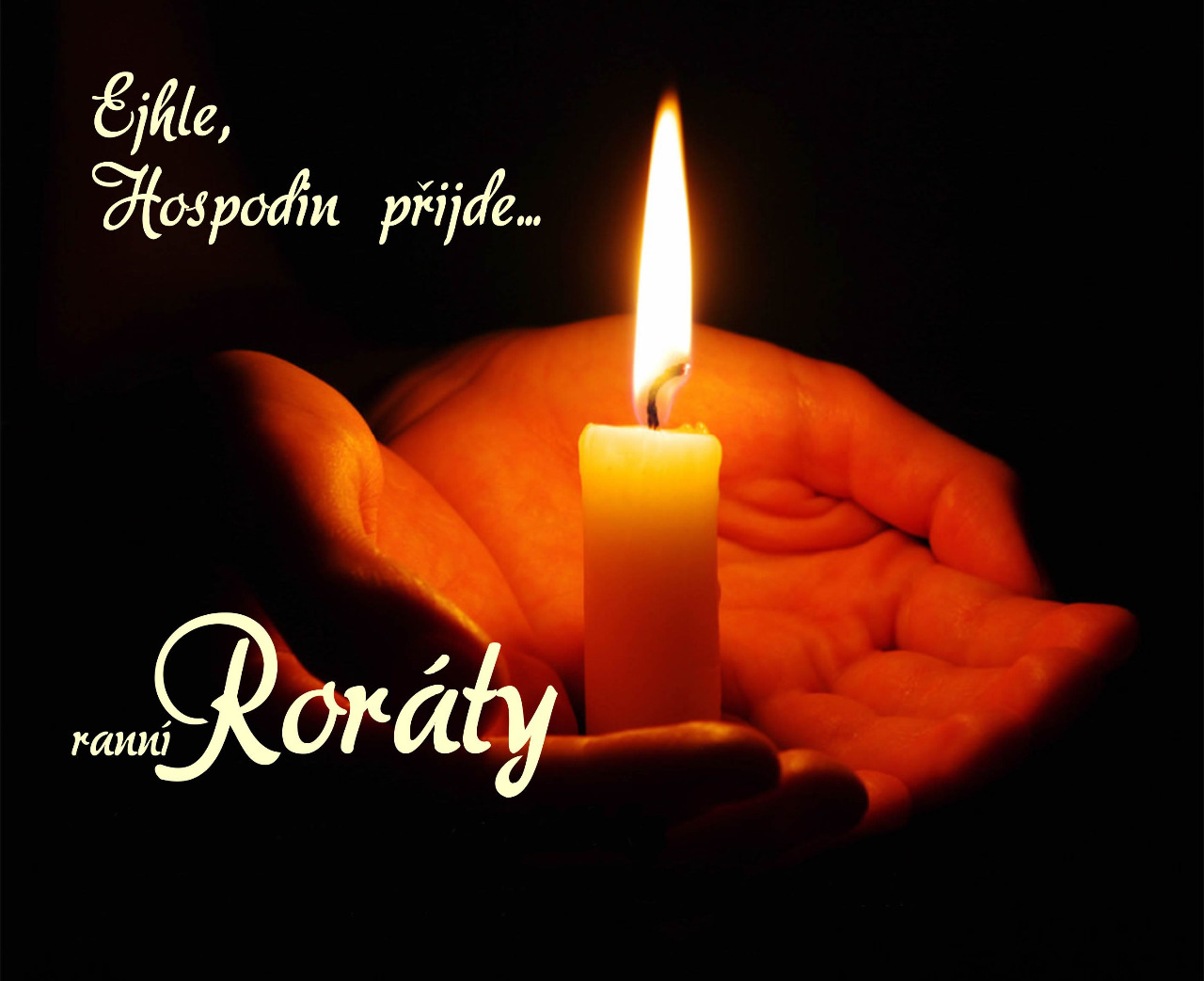 Každý čtvrtek v 6:15v kapli na fařearciděkanství Bílinská 110/3,3. patro, zvonek „Sinaj“a každou sobotuv 8:00 v kosteleNanebevzetí P. Mariepo celý adventwww.usti.farnost.cz